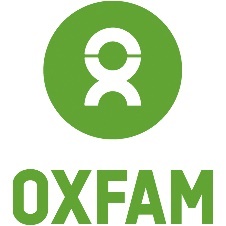 CONSULTANCY FOR A MULTISECTORAL HUMANITARIAN NEEDS ASSESSMENT IN SOUTH SUDANBackground Oxfam is an international confederation of 19 organizations working together with partners and local communities in more than 90 countries, as part of a global movement for change, to build a future free from the injustice of poverty. Oxfam has been working in South Sudan since 1983, working on humanitarian response, governance, conflict resolution, advocacy, women’s rights, and policy reform, and recovery and resilience. Oxfam currently operates in nine States (Upper Nile, Unity, Jonglei, Lakes, Eastern Equatoria, Central Equatoria, Western Equatoria, Warrap and Western Bahr-el Ghazal) implementing both humanitarian response and transition/long-term programmes. As a member of the Emergency Preparedness and Response (EP&R) cluster, Oxfam has been consistently assessing and responding to humanitarian emergencies across the country through its EP&R programme. However, Oxfam intends to undertake a comprehensive multisectoral humanitarian needs assessment that will be used to inform its emergency response strategy in South Sudan. The assessment will be conducted in both past and current geographic locations where Oxfam had or has operational presence in South Sudan. Attention will be paid to counties which are fraught with chronic humanitarian emergencies and will cover a wide range of sectors including but not limited to WASH, Food Security & Livelihoods, Education in Emergencies, Gender and Protection.Objectives of the assessmentThe multi-sectorial humanitarian needs assessment will provide a quick and evidence-based overview of the current humanitarian situation in order to identify the immediate impacts of the crisis, estimates of the needs of the affected population for assistance and define priorities for humanitarian action in past and current Oxfam operational locations. This will be used to guide Oxfam’s humanitarian response strategy and planning.Specific objectives The assessment will provide:An understanding of the current demographics of targeted locations, An update on the prevailing humanitarian and protection contextAn evidence-based information or data including the most affected or vulnerable groups that would enhance correct planning and targetingAn understanding of current living conditions at the household level including access to safe water and sanitation, FSL, Education, gender and protection concerns etc.Immediate sector specific humanitarian needs or priorities of the affected population to inform Oxfam’s emergency response strategyScope of work Key among the expectations from the consultant will include but not restricted to following thematic areas:WASHAssess the availability and access to safe water and basic sanitation facilities at the household and community levels.Availability of safe water and basic sanitation facilities in public facilities including schools, market places and public health facilities.Identify current and common defecation practices among disaster affected populations.Identify context specific barriers that hinder construction of basic sanitation facilities by affected communities.Definition and prioritization of preferred, cost-effective and culturally appropriate WASH technology/ies among the affected populationHistory and occurrence of water and sanitation related disease outbreaks. FSLAssess the underlying causes of household food insecurity and coping strategies Assess general food availability, access, food consumption patterns and dietary diversity of the populationAssess the main livelihood sources, livelihood options and income levels, major areas of spending or uses and assetsAn understanding of market availability, levels, functionality, price trends and the potential to support cash-based intervention. Determine main challenges and risks that are associated with food insecurity. Identify the preferred livelihood skills of the population including the availability of relevant training institutions.EducationAssess the availability and access to education services by the affected populationDetermine the need for education in emergencies including target populationAssess the need or demand for establishing functional adult literacy (FAL) and ALP centers including the age groups that require adult literacy (ALP and FAL).Determine the need for for pastoralist or mobile education.ProtectionAssess the history, characteristic and trend of displacementAssess the intentions and decisions of the affected populations (IDPs, returnees and host communities in relation to displacement and access to safety.What is relationships between Host, IDPs and Returnees in terms of local integration. Find out the situation of access to basic services Identify the unique risks facing women and girls, men and boys, and whether these risks are magnified for certain groups within the affected population, e.g. people with disabilities, female headed households, children, etc.Assess the existence and potential of community-based protection structures for risk reduction and promoting local peace and securityGenderDecision making powers by different categories of the population at the household and community levelsAccess and control over household resources by men and women.Description of key gender roles ascribed to different groups in the household and community levels, plus an indication of whether these roles are changing or shared among the different categories of the population (men, women, boys and girls)Specific Gender Concerns and needs in the home and community and their safety and coping mechanism for various population groups.An estimation of practical and strategic needs of different population groups (women, men, girls, and boys), their severities and define immediate and long-term priorities.A description menstrual hygiene practices including context specific and culturally appropriate and preferred menstrual hygiene management technology/ies.The magnitude of SGBV and its effect in the community and available services.LocationThe assessment will be conducted in South Sudan and will require movement into selected field locations (Akobo, Pibor, Wau, Rumbek, Lankien, Nyal, Bor and Karam.) to primary data collection. Note also that some of the locations might be hard to reach.Key Deliverables:The expected deliverables from the multi-sectoral assessment exercise are the following:Complete bibliography of documents/materials/data used during desk review of secondary sources.Power point presentation of assessment plan, timelines and activities.Final data collection tools, databases and analysis plan.Draft assessment report Final assessment report with a Power point presentation of main findings and conclusions for debriefing purposes; andAll data collection questionnaires, raw Mobenzi or Kobo datasets, clean dataset and analysis files per sector.General specifications for the service providersThe desired specification and qualities of the Lead Consultant are as hereunder:At least a Master’s Degree in one of the following: WASH, Social Sciences, Agriculture, Development studies, Education, Gender Studies, Law, Economics or other relevant disciplines.Practical experience in conducting needs assessment in fragile contextAt least 5 years experience in monitoring and assessment of multi-sector programmesHigh quality skills and demonstrated experience in similar humanitarian needs assessments particularly WASH, food security, livelihoods, etc.Familiarity with formative research approaches to community and economic empowerment.Strong interpersonal and analytical skills.Experience of effective interaction with national and international non-governmental organizations, government institutions and marginalized communities including displaced, returnee and host communities.Good spoken and written communication skills in English. Knowledge of Juba Arabic will be an added advantage.Proven experience of using participatory methods for data collection and analysis.Familiarity with the South Sudan context. Application requirementsConsultants who meet the above requirements should submit bids, which at minimum should include the following:Suitability statement, including commitment to availability for the entire assignment in the month of November 2019.Brief statement of the proposed needs assessment methodology including a detailed work plan.Detailed financial proposal, including daily costs broken down per consultant.Information on the team composition and level of effort of each team member – include updated curriculum vitae that clearly spell out qualifications and experiences.Contacts of three organizations that have recently contracted the consultants to carryout similar assessment or exercises.Attachment of a recent assessment report of a similar exercise preferably in South Sudan.The entire bid should not exceed a maximum of 15 pages excluding CVs and Budgets. Bids not meeting this requirement will not be considered.Submit CV to jubaquotations@oxfam.org.uk & cc hrsouthsudan@oxfam.org.ukemail samples of illustrations (preferably uploaded in a cloud) to jubaquotations@oxfam.org.uk or hrsouthsudan@oxfam.org.ukSelection of applicants will come in a first come first served basis